KIANOR M SHAH, BS, DMD, FCII, FIADFE, MICOI, MBA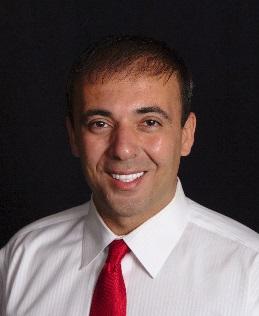 Age:  35EDUCATIONMaster of Business Administration, projected completion (MBA): March 7, 2016Emphasis: International Business  – Brandman University Irvine, CA Current GPA:  4.0/4.0Master:  International Congress Of Oral Implantologists (MICOI):  December 28, 2012Fellow:  California Implant Institute (FCII):  July 30, 2012Fellow: International Academy of Dental-Facial Esthetics (FIADFE):  November 12, 2012Fellow: International Congress of Oral Implantologists (FICOI), January 2012Doctor of Medical Dentistry (DMD), Fall 2001 – 2006, Southern Illinois University School of Dental Medicine
Graduation Date: 6/2006Graduate School and Teaching Assistantship, Attendance:  Spring 2001, Western Illinois University, Macomb, Illinois
Major: Biology (M.S. Thesis Tract)Cumulative GPA: 4.0/4.0Bachelor of Science (BS), Valedictorian: December 2000, Western Illinois University, Macomb, Illinois
Major: Biology  -- Minors: Chemistry, German LiteratureCumulative GPA: 4.0/4.0 Diploma, Valedictorian:  June 1997,Holbein Schule, Frankfurt, Germany  “A Dentist is a Lifetime Medical Professional, part Artist, part Architect, part Entrepreneur, part Physicist, part Surgeon, part Businessman, part Therapist, and part Community Friend.”EXECUTIVE EXPERIENCEDental Equities®, LLC DBA Patient Advance® and Doctor Advance® and Doctor Club®Founder and Managing Member, 2013 - PresentKianor Shah DMD, PC DBA Nexus® and Extraction Academy™Founder and President, 2012 - PresentNexus®Founder and CEO 2007 – PresentAdvancement of The Art® - Community of Smiles®Consult Odont, INCSenior Consultant 2011 – 2012Founder 2010, Lead Expert WitnessNexus Dental Management, INC Chairman and CEO 2007- 2010Nexus Real Estate, LLC Managing Member 2008 – 2010Nexus Imports, CA Principal Partner 2009Nexus Dental Supplies, LLCManaging Member 2008 – 2010Nexus Dental Laboratories, LLCManaging Member 2008 – PresentSt. Charles Modern Dental, PCManaging Member 2009 – 2010Aurora Modern Dental, PCManaging Member 2009 – 2010Modern Dental of Rockford, PCManaging Member 2009 – 2010Rockford Modern Dental, PC Managing Member 2009 - 2010Shah Dental Clinic, LLCOwner 2007 – 2010Innovative Healthcare Delivery Model - Large Box Retail Dental SettingLindenberg Dental Clinic, GP  Associate 2006-2007CA Dental License #:  60314Active DEA License, CPR Certificate, MalpracticeCLINICAL PROFICIENCIES Practice in all aspects of general dentistry with additional skills as follows:Prosthodontics (Full Mouth Rehabilitation)Periodontics (Implant Placement, Restoration, Hard/Soft Tissue Grafting)Endodontics (Molar Endodontics and Retreatment)Pedodontics (Enjoy Working With Pedo Patients)Orthodontics (Clear Correct) Oral Surgery (Third Molars – Any Impaction Category/Complex Extractions)Esthetics Services (Veneers, Inlays, Onlay, Lumineers) MANAGEMENT PROFICIENCIESCorporate Mission, Vision, Operational PlanningInspirational, Motivational, Extemporaneous Public Speaking  Fortune 500/50 mutual build-out and operating experience New Project Expansion EngineeringTraditional, Strip Mall, Large Box Retail Healthcare Implementation Model Efficiency, Efficacy, and Sustainability RestructuringExecutive, Management Coaching Healthcare Provider, Continuing Education, Compliance Training Performance Enhancement, Retention, and Succession PlanningReorganization, Turnaround ManagementJoint Venture, Strategic Business PartnershipsAcquisitions, Divestitures, MergersCapital Investment Planning, Finance TransactionsCost Reduction, Containment, Profit OptimizationMarket Penetration, Pricing StrategiesForecasting, Budgeting RESEARCH & PUBLICATIONProject Title: The Effect of Mesio-Distal Chamber Dimension on Access Preparation in Mandibular Incisors Publication: Nielsen Christen John, and Kianor Shahmohammadi. Journal of Endodontics. 31(2):88-90, February 2005. Presentation: SIUE School of Dental Medicine – Table clinics 2003. Honors Thesis Title: Craniofacial Dimension in Small Anthropoids and Prosimians Publication: Runnestad-Connour, Jaqueline, and Shahmohammadi, K. (2000). American Journal of Physical Anthropology (30). 278-9. Presentation: American Association of Physical Anthropologists 69th Annual Meeting in San Antonio, Texas – April 14th, 2000. Project Title: A One-Pot Synthesis of m-Terphenyls: A Guided Exploration of Reaction Chemistry, Chromatography and Spectroscopy Citation: Anam, Kishorekumar T.; Curtis, Michael P.; Irfan, Muhammad J.; Johnson, Michael P.; Royer, Andrew P.; Shahmohammadi, Kianor; Vinod, Thottumkara K. Journal of Chemical Education. 2002 (79) 629. Presentation: 35th Midwest Regional Conference Meeting of the American Chemical Society in St. Louis, Missouri – October 267th, 2000.Project Title: Effects of Cholesterol Emulsification via Lanosterol Modification: Application to Atherosclerosis Threatment and Spectroscopy Authors: Andrew P. Royer, Kianor Shahmohammadi, P. James Nielsen, Nektal M. Made Gowda. Presentation/Publications: This project is intended as a continuous project for the department of Biology and Chemistry at Western Illinois University for students of interest. HONORS & AWARDSThe National Dean’s List CAAP in Mathematics Honors Research Grant TKE Zeta Theta Chapter – Top Academic Scholar AwardWestern Illinois University Honors Research Grant Paul M. Nollen Outstanding Biology Honors Student Award National Science Foundation (ILI grant no. DUE – 9851569) Paul M. Nollen Outstanding Biology Honors Student Award Department of Biological Sciences – Honors Research Award Department of Chemistry – Honors Research Award The Illinois Centennial Honors College Recognition Award Outstanding Organic Chemistry Student Award The Mary Bennett Outstanding Senior Award Fall and Spring Semester Honors, Dean’s List WEOG/WIU Foundation Summer School Scholarship Summa Cum Laude Honors Scholar MedalBiological Sciences Departmental Scholar MedalCollege of Arts and Science Scholar MedalWIU December 2000 Graduation:  Convocation Speaker All-USA Academic Team (Honorable Mention USA Today: Feb 15, 2001) Phi Kappa Phi National Graduate Fellowship Recipient Invention:  Oral Complete Care System.  Invent-Tech 2005LANGUAGE PROFICIENCIESEnglishGermanFarsiLEISURE AND HOBBIESWorld Travel, Public SpeakingStudying and Researching Historical EventsSoccer, Fitness, and Table TennisDental Politics, Ethics, and LawPROFESSIONAL MEMBERSHIPSInternational Academy of Dental-Facial Esthetics 2012 - PresentCalifornia Implant Institute 2012 - PresentInternational Congress of Oral Implantologists 2011 - PresentDental Product Shopper/Dental Product Insights Blogger 2011Kaskaskia Dental Assisting Program Advisory Committee 2008 American Dental Association, 2001 – 2011 Academy of General Dentistry, 2001 – 2011Illinois State Dental Society, 2006 – 2011Chicago Dental Society 2011 American Student Dental Association, 2001 – 2006 Illinois Academy of General Dentistry, 2001 – 2011Illinois State Student Dental Society, 2001 – 2006SIU School of Dental Medicine Student Council, 2001-2002 SIU School of Dental Medicine Year I Class President, 2001-2002 Psi Omega Dental Fratenity, 2002 – member for life (Sigma Iota) Western Illinois University Honors Council, 2000 Honor Student Advisory Board, Fall 2000 The Honor Society of Phi Kappa Phi, 1999 – member for life Beta Beta Beta – Biological Honors Society, 1999 – member for life Affiliate Member of American Chemical Society, 1999-2000 Society of Physics Students and American Institute of Physics, 1999-2000 College of Arts and Sciences Student Council, 1999-2000 Member of Tau Kappa Epsilon Fraternity, 1999 – member for life Student Honors Association, 1999-2000 German Club, 1998-2000 International Friendship Club, 1998-2000 Chemistry Club, 1998-2000 Illinois Centennial Honors College, 1998-2000   